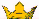 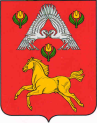 А Д М И Н И С Т Р А Ц И ЯВЕРХНЕПОГРОМЕНСКОГО  СЕЛЬСКОГО  ПОСЕЛЕНИЯСРЕДНЕАХТУБИНСКОГО  РАЙОНА   ВОЛГОГРАДСКОЙ  ОБЛАСТИП О С Т А Н О В Л Е Н И Еот 30 июня 2017 г. № 30Об отмене постановления администрации Верхнепогроменского сельского поселения от 22.04.2016 г. № 28 «Об утверждении административного регламента предоставления муниципальной услуги «Предоставление земельных участков, находящихся в муниципальной собственности, земельных участков, государственная собственность на которые не разграничена, без проведения торгов»»В связи с вступившими в силу с 01.01.2017 г. положениями подпункта «б» пункта 1 статьи 2 Федерального закона от 03.07.2016 г. № 334-ФЗ «О внесении изменений в Земельный кодекс Российской Федерации и отдельные законодательные акты Российской Федерации», в соответствии с которыми вносятся изменения в статью 3.3 Федерального закона от 25.10.2001 г. № 137-ФЗ «О введении в действие Земельного кодекса Российской Федерации и», которой регламентировано предоставление земельных участков, государственная собственность на которые не разграничена. С указанной даты предоставление земельных участков, государственная собственность на которые не разграничена, в отношении земельных участков, расположенных на территории Верхнепогроменского сельского поселения, входящего в состав Среднеахтубинского муниципального района, и земельных участков, расположенных на межселенных территориях муниципального района, осуществляется органом местного самоуправления Среднеахтубинского муниципального района. Согласно п. 13 статьи 11.10 Земельного Кодекса Российской Федерации – схема расположения земельного участка утверждается решением органа местного самоуправления, уполномоченных на предоставление находящихся в государственной или муниципальной собственности земельных участков, если иное не предусмотрено настоящим Кодексом. На основании изложенного,   п о с т а н о в л я ю :1. Постановление администрации Верхнепогроменского сельского поселения от 22.04.2016 г. № 28 «Об утверждении административного регламента предоставления муниципальной услуги «Предоставление земельных участков, находящихся в муниципальной собственности, земельных участков, государственная собственность на которые не разграничена, без проведения торгов»» - отменить.2. Настоящее постановление вступает в силу со дня подписания и подлежит обнародованию на информационных стендах Верхнепогроменского сельского поселения.3. Контроль исполнения настоящего постановления оставляю за собой.Глава Верхнепогроменскогосельского поселения                                                                       К.К.Башулов